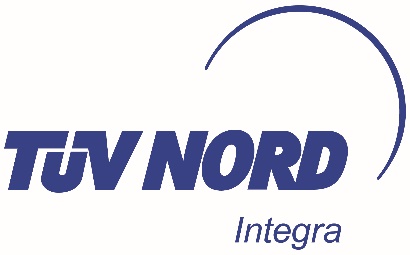 FORMULIER ADRESWIJZIGINGGelieve dit formulier terug te bezorgen via het e-mail adres: bio_certification@tuv-nord.com Datum wijziging:  Voor alle bedrijven:	het aantal personeelsleden blijft ongewijzigd	het kwaliteits- en/of voedselveiligheidsbeheerssysteem blijft ongewijzigdBeschrijf hier de eventuele wijzigingen die nog hebben plaats gevonden:Specifiek voor voedings-of distributiebedrijven:	de producten en, indien van toepassing, de recepturen blijven ongewijzigd 	de werkprocedures blijven ongewijzigdNaam:                                                                              Datum: Handtekening: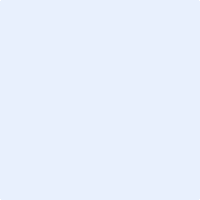 Oude gegevensNieuwe gegevensNaam BedrijfJuridische structuurBTW nummerBedrijfsleiderContactpersoon/KwaliteitsverantwoordelijkeEmail en telefoonnummer contactpersoonAdres administratieve zetelAdres productiesite